Übungsaufgaben zum Thema Buchungssätze auf BestandskontenArbeitsauftrag:Bilden Sie zu den nachfolgenden Geschäftsvorfällen die BuchungssätzeHilfestellung – die 4-Schritt-Methode:Lösungen (nur zur Kontrolle):Wichtig:Es gilt:Erst selbst ausprobieren! Wenn Sie nicht weiterkommen, nutzen Sie die Hilfestellung und die Lösungen über die QR-Codes!1Unser Unternehmen kauft einen neuen Geschäftswagen für 25.000 EUR und begleicht den Betrag sofort mit der EC-Karte.2Unser Unternehmen kauft für die Personalabteilung neue Tablet für 10.000 EUR. Der Lieferung liegt eine Rechnung bei.3Eine Mitarbeiterin unseres Unternehmens bringt am Ende des Arbeitstages die Bareinnahmen in Höhe von 653,45 EUR zur Bank. 4Unser Unternehmen bezahlt die Rechnung für die Tablets (siehe Geschäftsvorfall 2) über das betriebseigene Bankkonto.5Unser Unternehmen überweist eine Sonderzahlung in Höhe von 30.000 EUR zur Tilgung eines Bankdarlehens. 6Einer unserer Kunden begleicht eine Rechnung in Höhe von 150,00 EUR bar.7Unser Unternehmen nimmt ein Darlehen in Höhe von 20.000,00 EUR auf. Der Darlehensbetrag wird auf unserem Girokonto zur Verfügung gestellt.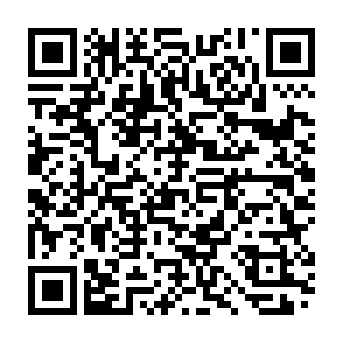 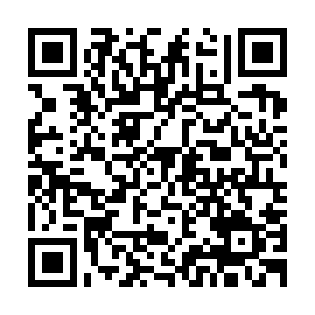 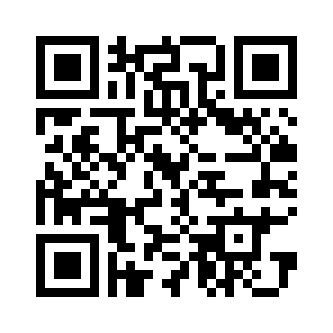 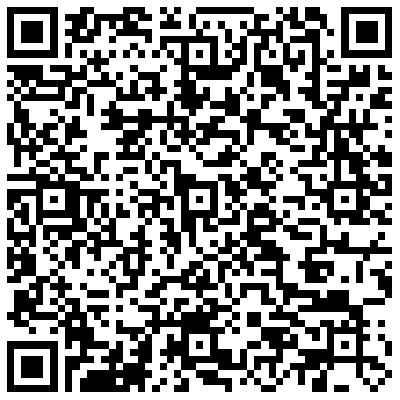 1234567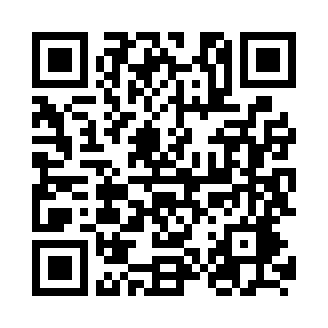 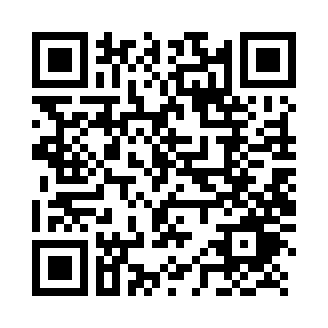 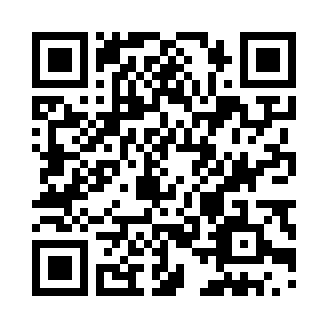 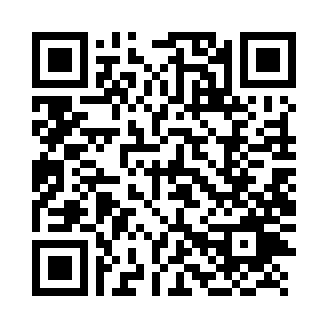 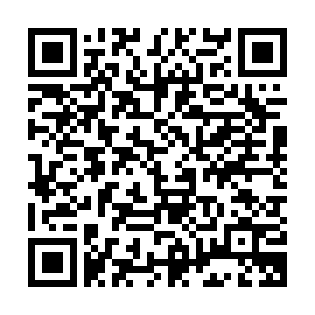 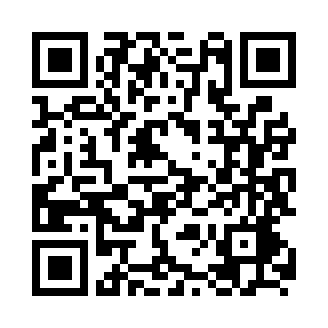 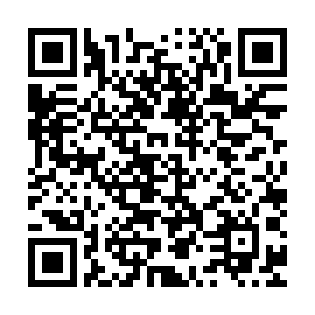 